«Если звезды зажигают-Значит это кому-нибудь нужноЗначит — кто-то хочет, чтобы они были»                     В.Маяковский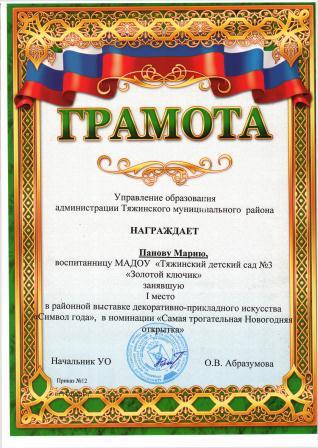 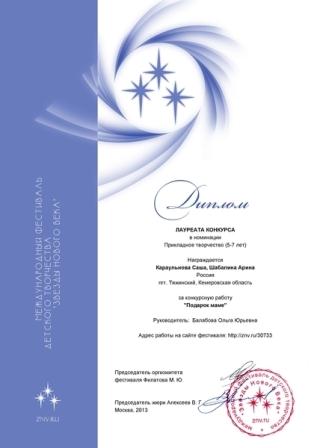 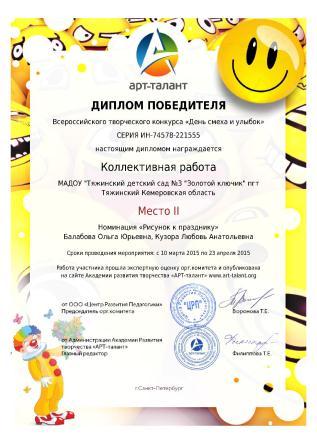 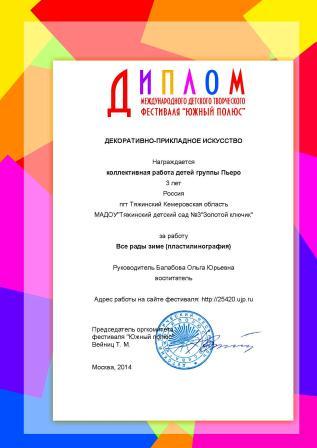 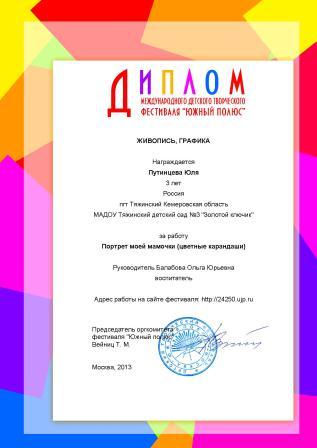 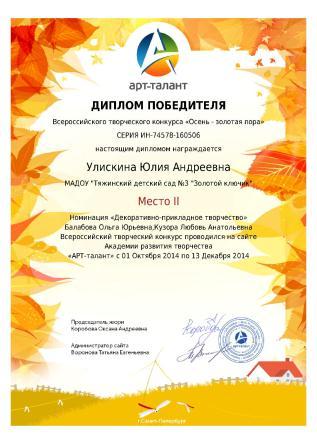 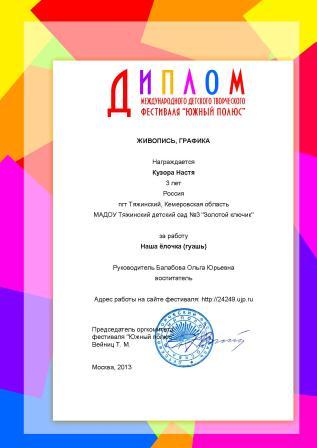 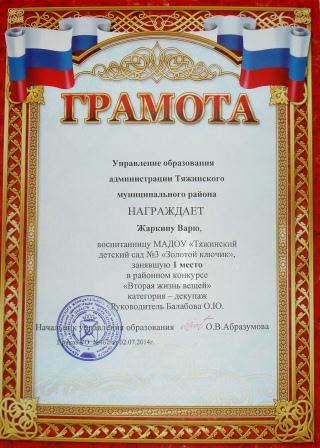 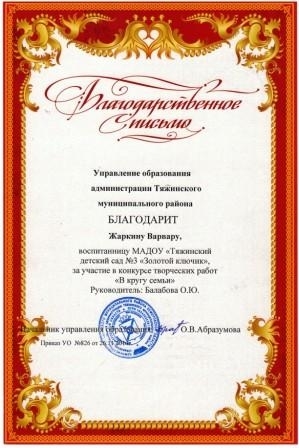 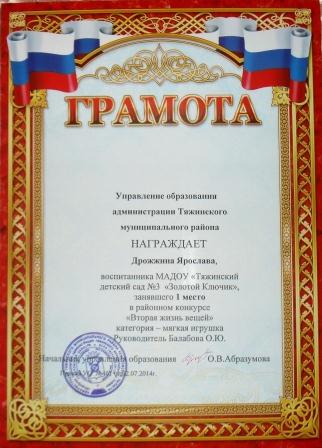 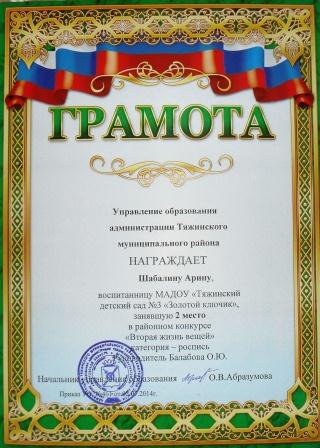 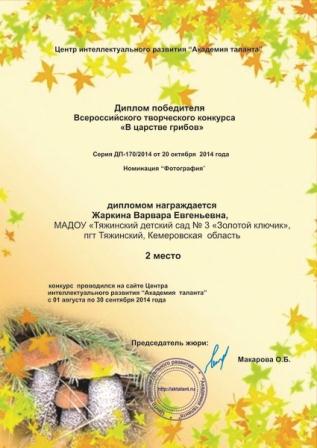 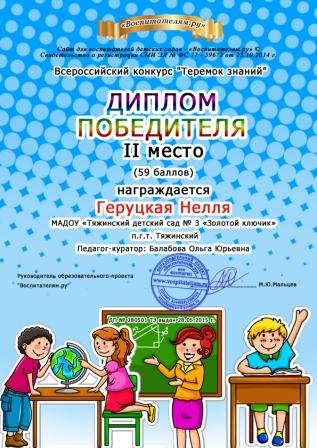 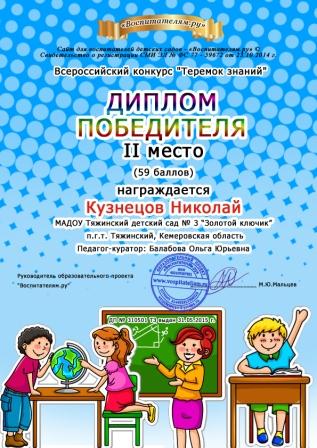 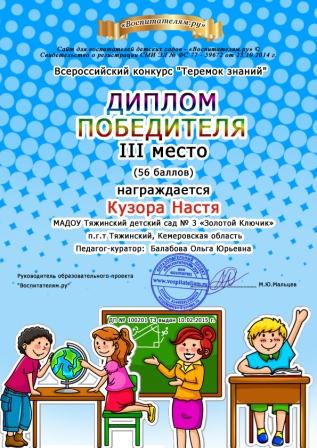 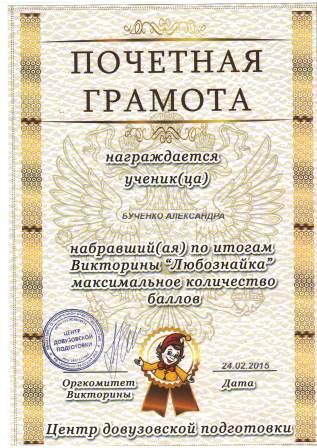 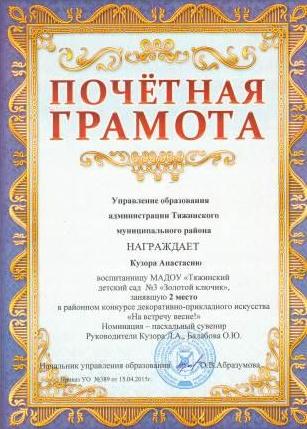 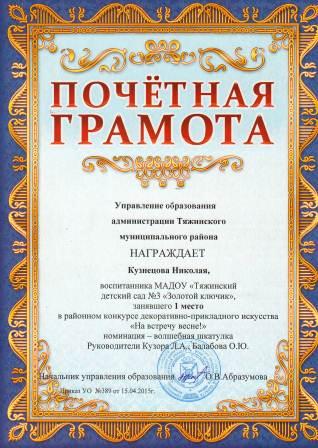 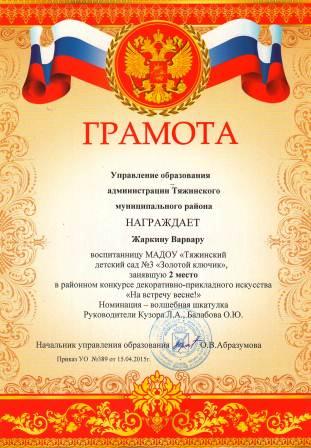 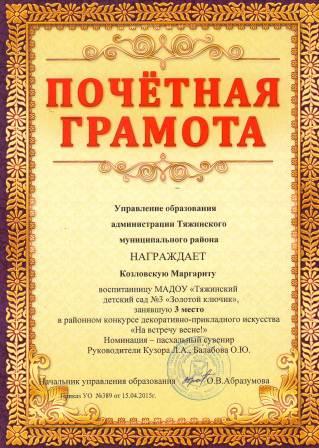 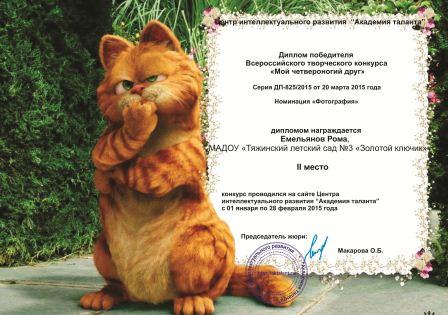 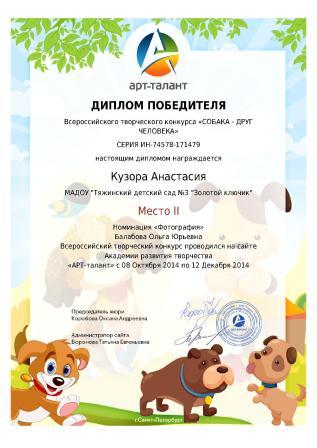 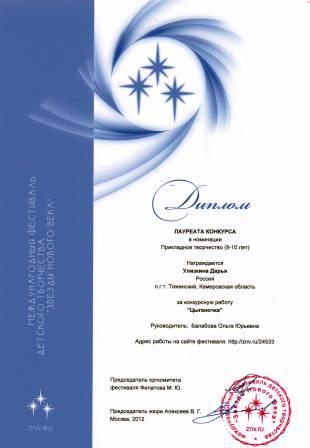 